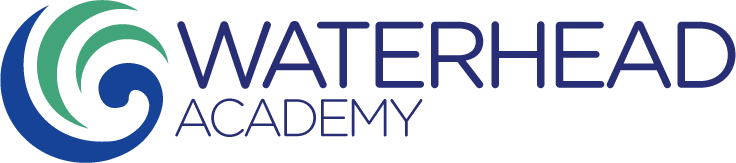 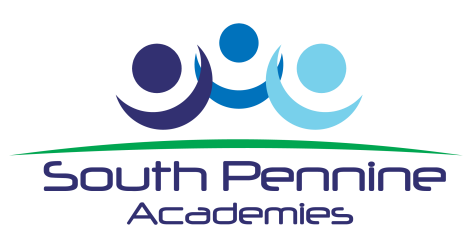 Job DescriptionSouth Pennine Academies - CleanerPURPOSE OF POSTTo provide a high standard of hygiene and cleanliness at Waterhead Academy.To develop routines to ensure all areas are maintained to a high standard of cleanliness and are secure, safe and attractive for students, staff and visitorsDUTIES AND RESPONSIBILITIESTo clean lavatory basins with the appropriate cleaner To clean inside and outside surrounds of lavatory and kitchen sinksTo clean toilets, urinals, hand basins, sinks, showers and drinking fountainsTo clean all desks, chairs and other furniture To clean tapsTo refill toilet roll dispensers in all cubiclesTo refill paper towels in each dispenser (toilets)To refill hand soap in each dispenser (toilets)To clean all wall tiles and flooring (toilets)To polish mirrorsTo wipe paintwork and skirting boards, where necessary To empty waste bins or similar receptacles daily and damp wipe monthly To transport waste material to designated collection points dailyTo sweep floors with brushes or dust control mops, and mop hard floors with the appropriate cleaner To vacuum all floors Spot clean where necessaryTo deep clean in holiday periods (Full year employees only)Using electrically powered scrubbing and polishing machines to burnish, scrub, polish and spray clean floors after receiving proper instruction and trainingTo dust, damp wipe, wash or polish furniture, ledges, window sills, inside of windows, external surfaces of cupboards, radiators, shelves and fitmentsFixtures & fittings – dust and damp wipe (incl. skirting, pipes, window ledges)Doors – remove marks from glass, doors and wallsGlass Panels – remove marks with appropriate cleanerTo undertake wall washing or inside window pane cleaning to a height no greater than body height plus an arm’s extension from floor level, during periodic cleaning maintenance programmesTo clean telephonesTo polish door handles (weekly)To use chemical agents as directed by the Cleaner Supervisor in the discharge of cleaning operations or maintenance procedures, after receiving proper instructions and trainingTo ensure cleaning materials are stored correctly and storage complies with statutory regulations, e.g. COSHHTo maintain a stock of cleaning materials and re-order in line with finance procedures. To clean any fridges and ensure correct temperatures are maintained. Report any issues to the Academy ManagerTo ensure any statutory notices are in use where required, e.g. wet floor signsPorterage of cleaning equipment, mops, vacuum cleaners, buckets of solution, etc.To lock/unlock doors/windows/gates and activate alarms as requiredTo undertake training as required To report to the Academy Manager any factors that are likely to affect his/her work which they consider the Academy Manager should be aware ofWillingness to attend supervision to monitor workload, work life balance, mental health and impact.To undertake such other duties and responsibilities of an equivalent nature, as may be determined by the postholder’s supervisor from time to time, in consultation with the postholder.The postholder’s duties must at all times be carried out in compliance with the Academy’s Equal Opportunities Policy and other policies designed to protect employees from harassment.Take reasonable care of the H&S of self, other persons and resources whilst at work.Co-operate with management of the Academy as far as is necessary to enable the responsibilities placed upon the Academy under the Health and Safety at Work Act to be performed, eg operate safe working practices.It is the duty of the postholder not to act in a prejudicial or discriminatory manner towards employees. The postholder should also counteract such practice or behaviour by challenging or reporting it.RESPONSIBLE TO: 	Cleaner SupervisorRESPONSIBLE FOR: 	NonePostholder’s signature……………………………………Date…………………………….Principal’s signature………………………………………Date……………………………